Lesson 3: Types of TransformationsLet’s analyze transformations that produce congruent and similar figures.3.1: Why is it a Dilation?Point  was transformed using the coordinate rule .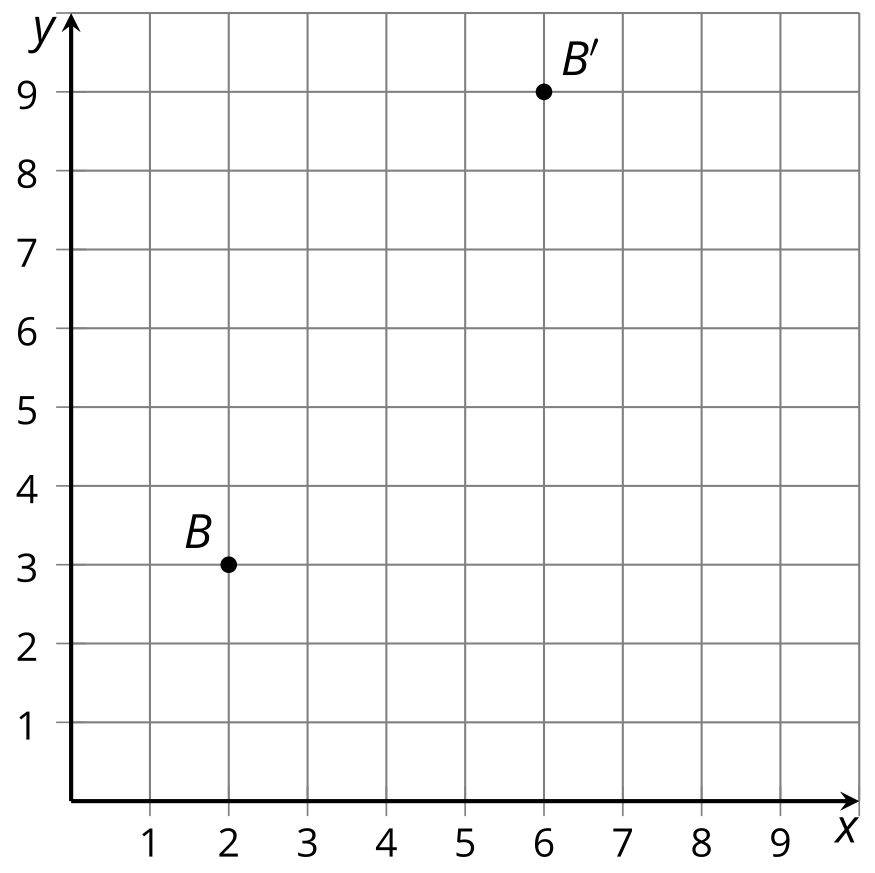 Add these auxiliary points and lines to create 2 right triangles: Label the origin . Plot points  and . Draw segments  and .How do triangles  and  compare? How do you know?What must be true about the ratio ?3.2: Congruent, Similar, Neither?Match each image to its rule. Then, for each rule, decide whether it takes the original figure to a congruent figure, a similar figure, or neither. Explain or show your reasoning.A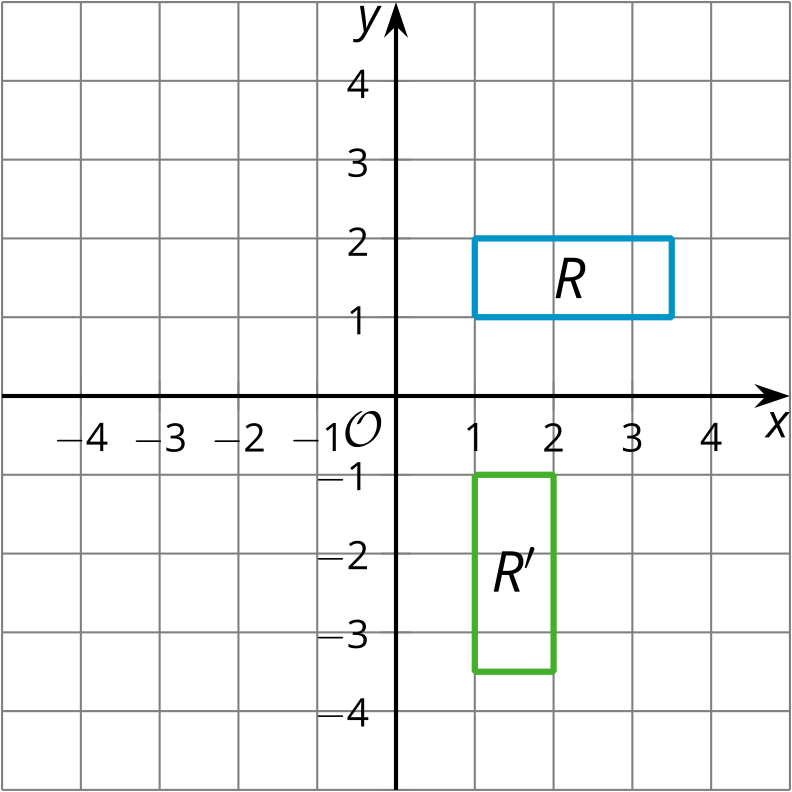 B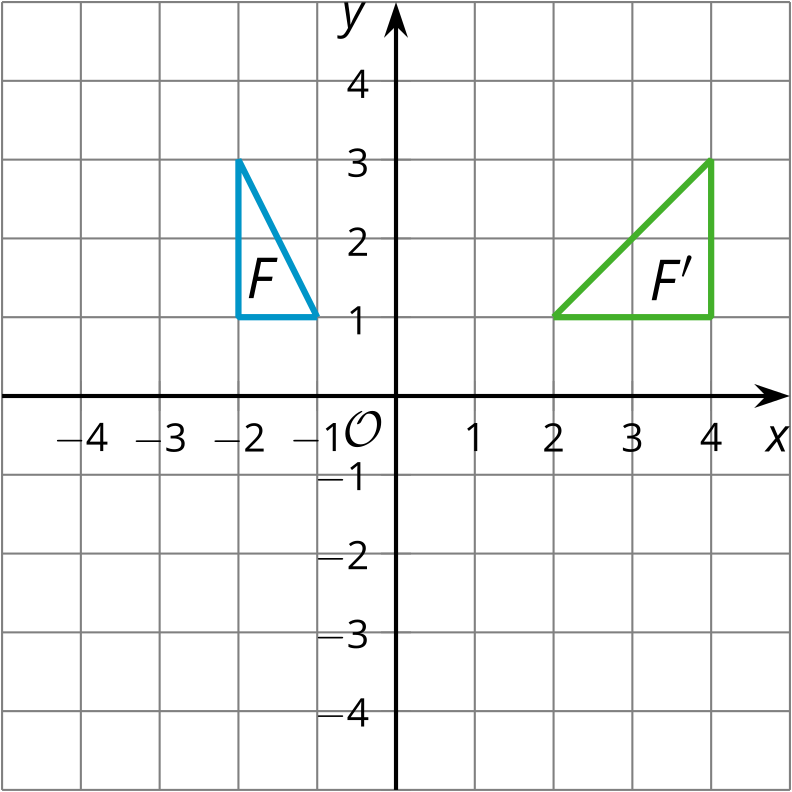 C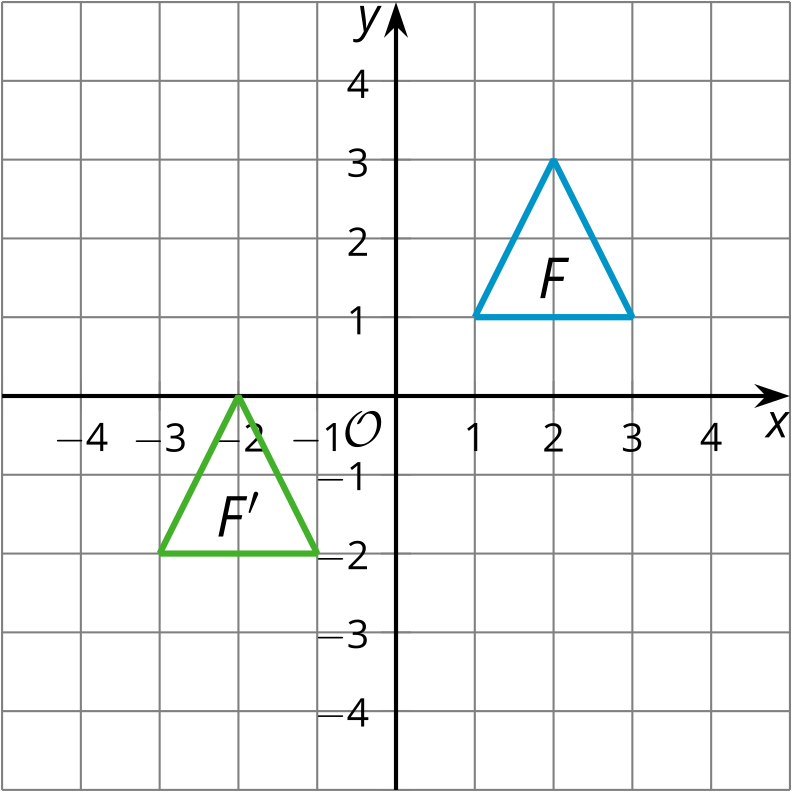 D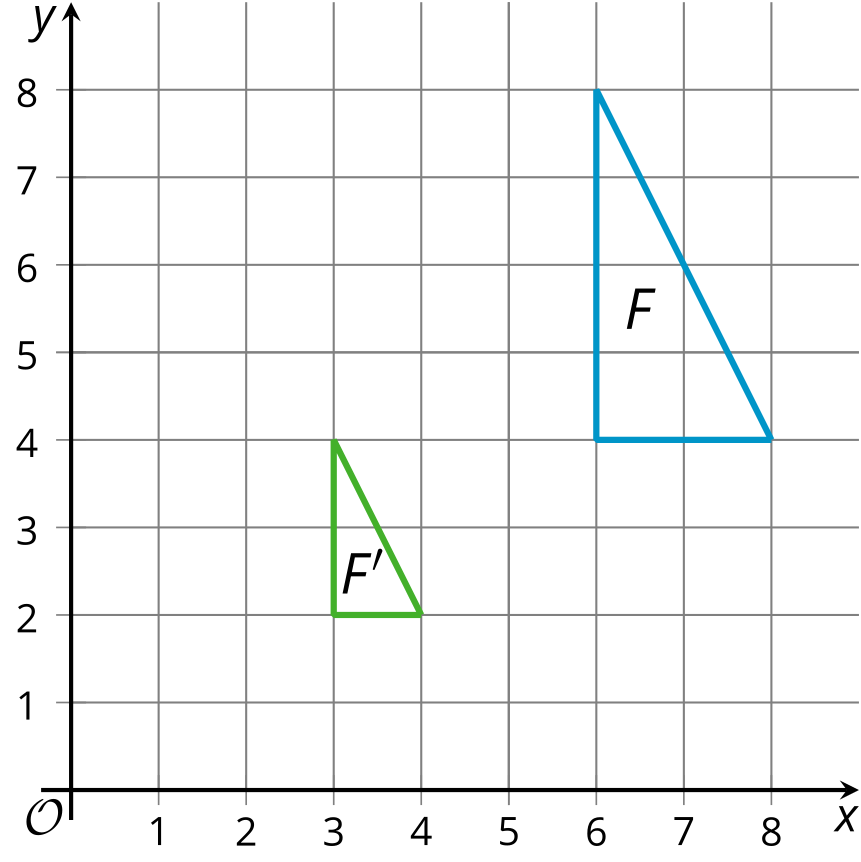 Are you ready for more?Here is triangle .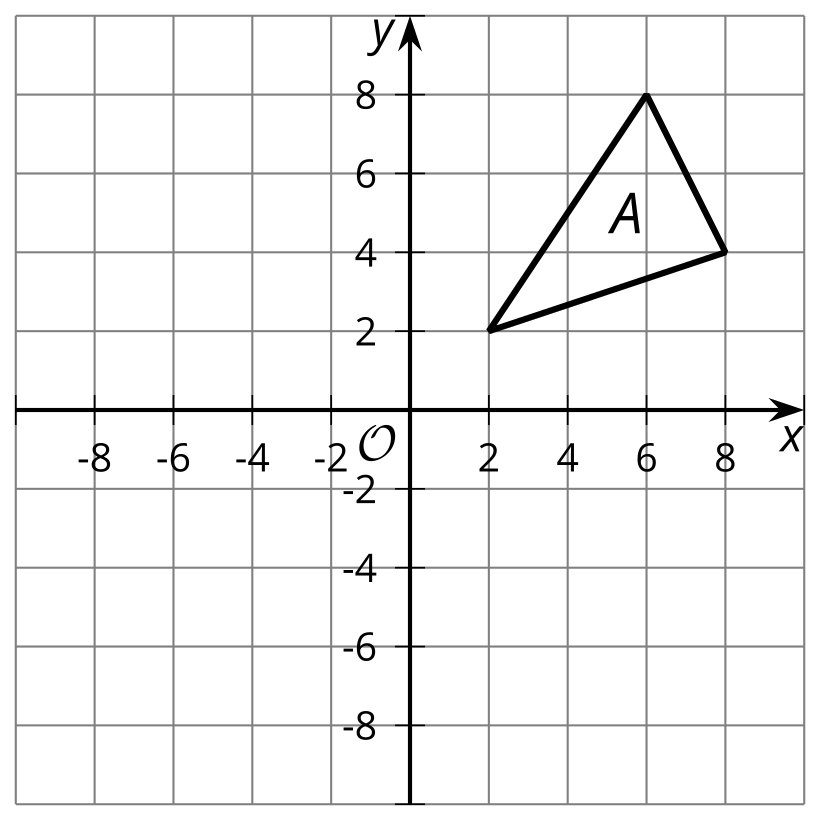 Reflect triangle  across the line .Write a single rule that reflects triangle  across the line .3.3: You Write the Rules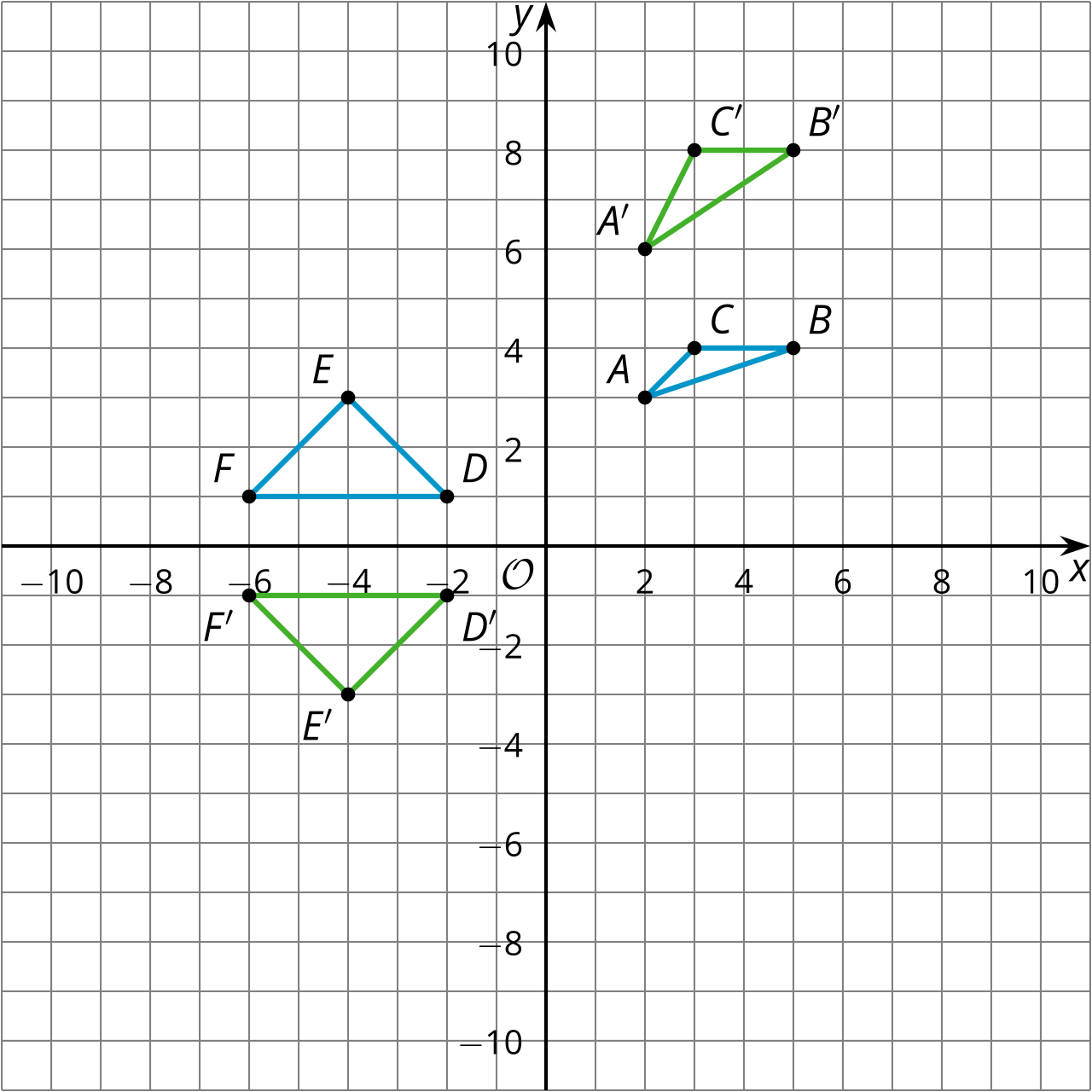 Write a rule that will transform triangle  to triangle .Are  and  congruent? Similar? Neither? Explain how you know.Write a rule that will transform triangle  to triangle .Are  and  congruent? Similar? Neither? Explain how you know.Lesson 3 SummaryTriangle  has been transformed in two different ways:, resulting in triangle , resulting in triangle 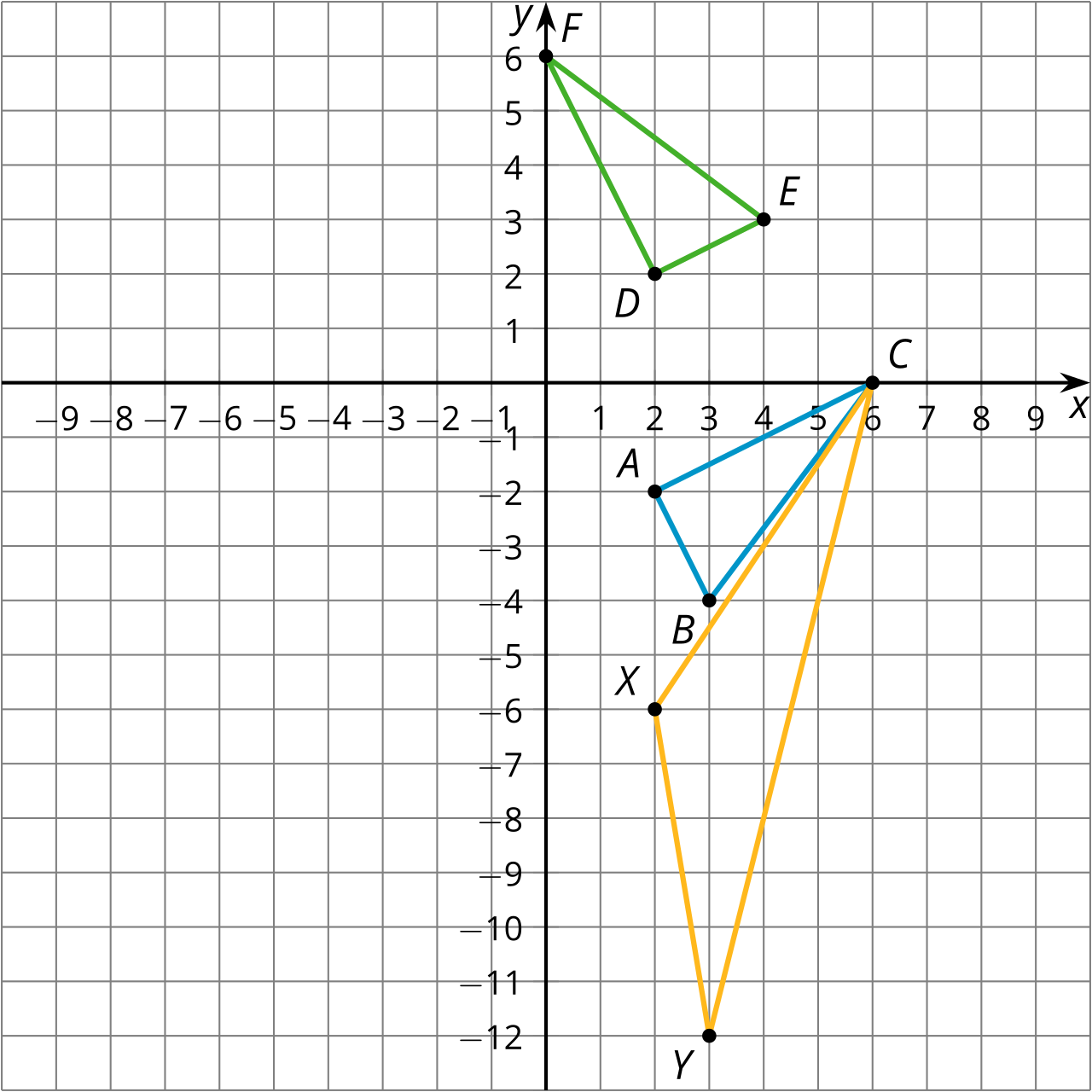 Let’s analyze the effects of the first transformation. If we calculate the lengths of all the sides, we find that segments  and  each measure  units,  and  each measure 5 units, and  and  each measure  units. The triangles are congruent by the Side-Side-Side Triangle Congruence Theorem. That is, this transformation leaves the lengths and angles in the triangle the same—it is a rigid transformation.Not all transformations keep lengths or angles the same. Compare triangles  and . Angle  is larger than angle . All of the side lengths of  are larger than their corresponding sides. The transformation  stretches the points on the triangle 3 times farther away from the -axis. This is not a rigid transformation. It is also not a dilation since the corresponding angles are not congruent.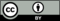 © CC BY 2019 by Illustrative Mathematics®